6. Gaia: Dollard eta Miller-en nortasunaren ikuspegi behaviorista1. SarreraJohn Dollard (1900‐1980) eta Neal Miller (1909‐2002)Ikaskuntzaren teoriaren kontzeptuak nortasunaren eraketari aplikatuGainera, oso integrazio ausarta egiten saiatu ziren: ikaskuntzaren kontzeptuak eta psikoanalisiaIkaskuntza eta esperientzia portaeraren gain eragiten duten oinarrizko indarrakKonduktismoan defendatu egiten da ikaskuntza. Teoria behaviorista: espekulazio teorikoa saihestu eta behaketa eta esperimentazio arduratsuak bultzatuPrezisio, ekonomia eta funts enpiriko garbiak lortu2. Portaeraren analisi esperimentalaEnpirismoa: ezagutza esperientzian sortzen da (“arbel txuriaren” metafora, Locke)Filosofia bat zeinak esaten duen ezagutza sortzen dela esperientziatik, mundu errealetik.Gure nerbio sistema zentrala arbel txuri bat. Pavlov (1849‐1936) Baldintzapen klasikoa: estimuluez‐baldintzatu eta neutro bat parekatuz, hasiera batean soilik estimulu ez‐baldintzatuak emandako erantzuna eman dezake ere estimulu neutroakWatson (1878‐1958) Behaviorismoaren aitzindaria. Ageriko portaeraren ikaskuntzaren enfasia, ezkutuko portaeraren aurreanThorndike (1874‐1949) Efektuaren legea: portaera bati ongizatea badarraio, errepikatzeko joera izango du; frustrazioa badarraio, desagertzeko joera izango du.Hull (1884‐1952) Bulkada gutxitzea3. Ohiturak, instintuak eta ikaskuntzaDollard eta Miller: nortasunaren egitura defini daiteke oso sinpleki ohituren bitartezOhitura: estimulu eta erantzun jakin biren arteko ikasitako asoziazioa, batera eta sarritasunez gertarazten dituenaOhiturak aldi baterako egiturak dira, eta ondorioz agertu eta desagertu daitezke, ikasi eta “desikasi” daitezke ereDollard eta Miller: ohituren ikaskuntza bultzatzen dituzten ingurune baldintzen ikaskuntzaPsikoanalisiak uste du gizakia harrapatuta dagoela nia eta superniaren artean, aldiz konduktismoak pentsatzen du gauzak ikasi zein desikasi genitzazkela. Bulkadaren murrizpena/gutxitzea: nortasunaren garapenaren eta ohituren lorpenaren oinarrian dagoen prozesuaInpultsua: deserosotasuna sortzen duen estimulazio intentsua (e.b., gosea). Hull‐ek uste zuen ikaskuntza gertatzen zela bakarrik organismoaren erantzun bati jarraitzen bazaio inpultsuren baten gutxitzea (adib.: umeak tititik edo biberoitik edanez gosearen inpultsua gutxitzen du).Dollard eta Miller: inpultsu baten gutxitzea indartzaileada banakoarentzat, eta ondorioz banakoek jokatuko dute inpultsu intentsuek sortutako tentsioa gutxitzekoGizakiok bulkadak sentitzean hau erradikatzeko bidea hartu. Lehen eta bigarren mailako bulkadak:Lehen mailako bulkadak: organismo baten biziraupenerako premiazkoak direnak (e.b., gosea, egarria edo loa).Bigarren mailako bulkadak: hasiera batean neutroak, lehen mailakoen baitan ikasten dira. Esate baterako: goiz‐goizean gosea sentitzea. Lehen eta bigarren mailako indartzaileak: Indartzailea: erantzun jakin baten probabilitatea areagotzen duen edozein gertakariLehen mailako indartzaileak: oinarrizko inpultsuak gutxitzen dituzten indartzaileak (janaria, ura)Bigarren mailako indartzaileak: hasiera batean neutroak, sari‐balioa lortzen dute lehen mailako indartzaileekin asoziazioaren ondorioz (esaterako, dirua)(lehen mailako bulkadetarako erantzunak baina gure gizartera egokituta) Ohiturak eta portaera erantzunak lortzen dira ikaskuntza prozesuen bitartezErantzun hierarkia: erantzun jakin batzuk errazago edo lehenago gertatzeko joeraIkaskuntzak, neurri batean, erantzun hierarkiaren indartzea edota egokitzapena dakar.Haur jaioberriek jaiotzetiko erantzun hierarkiaErantzun batek arrakastarik ez badu, organismoak hurrengo ernatzna erabiliko duadibidez Azerien lehen erantzuna alde egitea da, bigarena aldiz geldik geratzea. (kaltegarria da adibidez errepidean),Ikaskuntza prozesuaren faseak:1. Bulkadak. Pertsona estimulatzen du jokatzera, norabidea zehaztu gabe2. Zantzua. Pertsonari noiz, non eta nola erantzun zehazten duen estimulua3. Erantzuna. Banakoaren erreakzioa zantzuaren aurrean4. Berrindartzea. Erantzunaren ondorioa. Berrindartze eraginkorrak inpultsuaren gutxitzea ekartzen du. Erantzun bat ez bada indartua inpultsuaren gutxitzeaz, iraungiko da. Erantzuna inhibitua geratuko da, erantzun hierarkiaren barruan, beste erantzun bati lekua emanezDollard eta Miller: giza portaera uler daiteke ikaskuntza prozesuen bitartez. 4. Frustrazioa eta GatazkaFrustrazioa: norbanakoak ezin duenean inpultsua gutxiarazi berau asetuko lukeen erantzuna blokeatua izan delako (ad., ume batek gaileta bat hartu nahi du eta debekatzen zaio).Gatazka: bi erantzun bateraezin aldi berean gertatzen direnean (ad., ume bati eskatzen zaio aukeratzea bi objektu desiragarrien artean (goxoki bat eta jostailu bat)Dollar eta Millerek uste dute frustrazioa oso garrantzitsua dela gizakia ulertzeko. Lehen karratua pertsona eta bigarrena objektua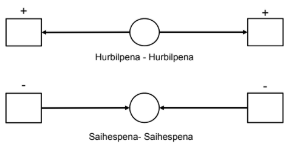 4.agaizki dago (hurbilpen saihespen bikoitza da eta ez sahiespena-sahiespena)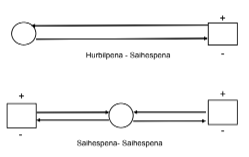 Teorian, eskema hauen bitartez giza gatazketan parte hartzen duten aldagai guztiak kontuan har litezkeErrealitatean, gizakien (arteko) gatazkak konplexuegiak dira eskema hauen bitartez aztertzeko, baina baliagarriak izan dira espezie sinpleagoen gatazkak aztertzekoBulkada bat adibidez gosea (gose asko sentitzea deserosoa, beste bulkada bat da egarria, sexua, beldurra, antsietatea. Hauetako gehienak oinarrizko bulkadak dira. Baliteke haien artean erlazionatuta egotea. Badira beste bulkada batzuk deserosotasun handia sortzen dutenak. Esaterako onarpen premia. 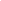 Psikologoa saiatuko litzateke saihespen bulkada gutxitzen. Nahikoa izateko antzezlana iristeko.5. Ikaskuntzaren teoria eta psikoanalisiaKontzeptu freudiarrak birmoldatu zituzten ikaskuntzaren teoriaren araberaProzesu inkontzienteek bi ezaugarri:1. Zenbait inpultsu eta prozesu ezin ditugu atzeman ez dutelako izenikIzendatzearen distortsio hauek banako baten pertzepzioan eragin dezakete (adb., beldurrezko sentipenak eta erruduntasunezkoak nahasi ez daudelako ondo izendatuta norbanakoaren baitan.Arazoak dauzkagu sentitzen ditugun bulkadei izena jartzeko.Alexitimia: Ez dakite sentitzen dutenari izena jartzen. Kultura eta hezkuntzaren/izkuntzaren arabera hitzak aldatu. (elurra deskribatzek hitzak eta elur moten adibidea)2.Prozesu inkontzienteak eraginkorrak izan ez diren zantzu edo erantzunekin erlazionatzen diraDollard eta Miller: errepresioa ikasitako beste edozein portaera baten gisakoa da, alegia, ikasia. Ikasi den bezala desikasi daitekeFreuden ideien kontrakoakErantzun horiek eraginkorrak izan ez direnez, erantzunok erreprimitzean inpultsua gutxitzen da esperientzia desatsegina gutxituz.Freudek proposatutako beste mekanismo batzuekin gauza bera egin zuten, ikaskuntza teoriaren kontzeptuetara itzuli.Identifikazioa: beste batengandik ikasitako portaera erakutsiDesplazamendua: generalizazio eta bereizketa egokiak egiteko gaitasun ezaren ondorioa. Adibidea: Irakaslea haserretu beste norbaitekin baina berarekin ez “patu” eta ikasleekin haserretu. Freuden garapen psikosexuala: haurtzaroko elikadura (ahozko fasea); garbiketa (uzki fasea); haserrea eta agresioa (fase falikoa)Freuden arabera faseok biologikoak diren bitartean, Dollard eta Millerrentzat ikasiakFreudentzat antsietatea, gatazka eta errepresioa gizakien berezko egoera da, baina Dollard etaMillerrentzat ikasitako erantzunak besterik ezPsikoanalisiaren kontzeptuen bertsio onberagoa aurkeztu zuten6. Psikoterapia Neurotikoaren portaerak, ikasiak dira ere; alde bakarra da ikasi dituen portaera horiek sarri antzu eta kalterako direlaErgelkeria‐desgrazia sindromea (stupidity‐misery syndrome)Neurotikoak gatazka emozional intentsuak, inkontzienteak eta izendatu gabeak dituProblema ez da egokiro sailkatu eta ondorioz ezin du eraginkorki diskriminatuErantzun zahar eta eraginkortasunik gabekoak egungo arazoei“Gatazka neurotikoak gurasoek irakatsiak dira eta seme‐ alabak ikasiak”Pertsonari lagundu gertatzen zionari hitzak jartzea. Guraso oso zorrotzak izandako haurrei zorrotz ea zuzen ikastea behartu.Pertsona horrek hotzantasunez jokatuko du. Ezin izan du besterik ikasi. Beste pertsonekin izango gara edo hotz edo oso mimosoakTerapia izango da ohitura zahar, ez‐eraginkor eta antzuak desikastea eta erantzun berri, egokiagoak eta emankorragoengatik ordezkatzea.Terapiaren bi fase bereizi Dollard eta Miller1. Adierazpen fasea: ohitura neurotikoak aztertzen dira pazienteak desikasi ahal izan ditzan; pazientearen erantzunei izendapen egokiak ematen zaizkie, honela, errepresioak egokiro identifikatu eta izendatzen direnean, pertsonari kalte egiteko gaitasuna galtzen duteEgikaritze fasea: pazienteak erantzun eta ohitura berriak hartzen ditu, erantzun adaptatiboagoak eta emankorragoak.Kentze entrenamendua (supression training): portaera edo pentsamendu jakin baten ezabatze kontziente eta berariazkoa. Norberaren borondatearen araberako errepresioa.Wegnerren “Hartz zuri”aren feomenoa. (esan ez pentsatzeko hortaz baina justu hori egiten dugu. Freudek uste zuen pazientearen iragana aztertzea ezinbestekoa zela; Dollard eta Millerrek ordea, horren alde ziren bakarrik aldaketa behagarri bat sortzeko balio baldin bazuen.Freuden ustez dena gertatzen da 5-6 urte bitarteanDollard eta Millerrek iragara ikusi lagungarria baldinbada soilik. 